DATUM: Ponedeljek, 25. 05. 2020PREDMET: SLJ – 2 uriRAZRED: 6. aSPOZNAVAMNAVODILA ZA DELOMOJI IZDELKIPOEZIJA - PESNIŠTVODober dan! Kot smo se dogovorili začenjamo s prebiranjem poezije ter s spoznavanjem pesniških slogovnih sredstev.Pred tem pa še pregled reševanja:Kaj pomaga, drugo znati, temu, ki ne zna pisati.Delovni list (Bila sta 2.)Števnik – obravnavaPregledna ponovitev slovnice.Pesništvo  - poezijaZapis v zvezek:Pesem.Verz.Kitica.Rešitve si prejel/-a, pričakujem evalvacijo.O teh rešitvah se bomo pogovorili na vide seji v sredo.Pripravi SDZ in zvezek.Kaj je poezija? Razmišljam.Pojme že poznaš, zato zapiši (uporabi zvezek 5. razreda).POEZIJA - PESNIŠTVODober dan! Kot smo se dogovorili začenjamo s prebiranjem poezije ter s spoznavanjem pesniških slogovnih sredstev.Pred tem pa še pregled reševanja:Kaj pomaga, drugo znati, temu, ki ne zna pisati.Delovni list (Bila sta 2.)Števnik – obravnavaPregledna ponovitev slovnice.Pesništvo  - poezijaZapis v zvezek:Pesem.Verz.Kitica.Rešitve si prejel/-a, pričakujem evalvacijo.O teh rešitvah se bomo pogovorili na vide seji v sredo.Pripravi SDZ in zvezek.Kaj je poezija? Razmišljam.Pojme že poznaš, zato zapiši (uporabi zvezek 5. razreda).Prepoznavanje pojmov in pesniških slogovnih sredstev.Dane Zajc: Moja prva pesemVaje za razumevanje besedilaUporabljeno slogovno sredstvo – poosebitev.SDZ: str. 125/1 – reši nalogo.Preberi besedilo – 3 krat.Pesem prepiši v zvezek.Rešuješ naloge v SDZ.SDZ: 127/10 – definicijo prepiši, nato iz pesmi izpiši 2 poosebitvi.NAMENI UČENJA – Učim se:O pesništvu in spoznavam pojme: poezija, kitica, verz, poosebitev.Interpretativno brati pesemsko besedilo.Razumevanja pesniškega besedila.Prepoznati pesniško slogovno sredstvo poosebitev.KRITERIJI USPEŠNOSTI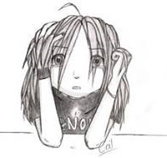 Uspešen/-a bom, ko bom:Pojdi skozi namene učenja in samostojno oblikuj kriterije uspešnosti.Uspešno delo ti želim.M. AnzelcOVREDNOTI SVOJE DELO:Kaj sem se danes učil/-a? Kaj mi je šlo dobro? Bi kaj želel/-a predlagati? V zvezek:zapiši – samoevalviraj – razmišljaj.(Odgovarjaš na vprašanja vrednotenja svojega dela.)REŠITVE: SDZ: 125/1Moja prva pesem RECITACIJA PESNIKPESNIŠTVO UMETNOST DEKLAMACIJA POET POEZIJA KITICA VERZ RIMA